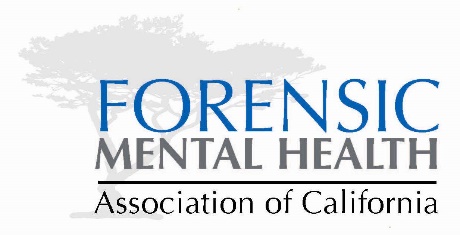 4010 Foothills Blvd, #103-196   Roseville, CA 95747Voice (916) 540–7460  Fax (916) 560-5989fmhac@fmhac.net  www.fmhac.org2024 CALL FOR POSTERS FMHAC invites you to participate in our 2024 Conference with a posterAbout the ConferenceThe 49th Annual Conference of the Forensic Mental Health Association of California will be held from March 27-March 29, 2024, at the Marriott Marquis in San Diego, CA.  The conference will consist of high-quality presentations relating to forensic mental health and relevant to medical and mental health clinicians, law enforcement, the courts, parole and probation officers and other professionals working with the forensic mentally ill population. DeadlinePosters: January 10, 2024What We Look for in ProposalsWe are seeking proposals that address adult and juvenile mental health, legal, clinical, sex offender, and psychiatric issues as they relate to changes in forensic mental health, evidenced-based practices, innovative programs with statistical support, and other relevant topics in the field.  Presentations addressing current issues, research, treatment and assessment in forensic mental health are also welcome. TO COMPLETE YOUR PROPOSAL, SUBMIT ALL OF THE FOLLOWING ITEMS Application and CME Disclosure Form for each presenter CV/resume for each presenterForensic Mental Health Association of CaliforniaCall For Papers ApplicationComplete this form fully and return via email.  This information will be used for publications (advertising and the event program) and for CEU applications.  Please type and submit this form as a Word Document to morgan@fmhac.net.  TITLE:      PRESENTER INFORMATION List in order preferred for conference program listing.  If the presentation is accepted, approval from FMHAC is required to add/remove presenters.Primary PresenterName, Credential:      Position and Institution:      Mailing Address:      Phone Number:      E-mail:      Co-Presenter(s)List for all co-presentersName, Credential:      Position and Institution:      Mailing Address:      Phone Number:      E-mail:      Name, Credential:      Position and Institution:      Mailing Address:      Phone Number:      E-mail:      Who is the main contact for this poster?  This person is responsible for communicating FMHAC correspondence to co-presenters.       PRESENTER BIOGRAPHY – For publication in onsite conference materialsGive for each presenter, narrative format only.NARRATIVE OF PRESENTATION - For publication in event programMust be an accurate representation of presentation content and detailed enough to pique attendee interest.  SUBJECT MATTER REFERENCES – Required for continuing education applicationsInclude relevant references and/or a statement addressing either established research or peer-reviewed, published support for your topic.TARGET AUDIENCE (mark all that apply) Licensed Psychologists MFT/LCSW/LEP MD/RN/NP/Psych Techs Judges/Lawyers Parole/Probation/Law Enforcement Administrators/Other non-Mental Health Professionals General PublicNOTIFICATIONS Indicate your understanding and willingness to comply with the following regulations by checking each item.  I assert that the difficulty of my presentation is at a post-licensure level.  The distribution and/or presentation of commercial messages, whether oral or written, for business solicitation purposes is strictly prohibited in presentations.  Endorsement of specific companies and products is not permitted.  I assert that no ethical or legal issues effecting professional license status are pending against any of the speakers of this presentation.DEADLINE:               JANUARY 10, 2024 Submit proposals in .doc format via email to morgan@fmhac.netINCOMPLETE PROPOSALS WILL NOT BE REVIEWED.  